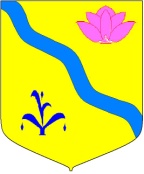 АДМИНИСТРАЦИЯ КИРОВСКОГО МУНИЦИПАЛЬНОГО РАЙОНА ПОСТАНОВЛЕНИЕ    (ПРОЕКТ) _______________                         п. Кировский                                            №______О внесении изменений в постановление администрации Кировского муниципального района от 26.12.2017 № 263 «Об утверждении административного регламента оказания муниципальной услуги «Признание граждан малоимущими в целях принятия их на учет в качестве нуждающихся в жилых помещениях» На основании распоряжения администрации Кировского муниципального района от 17.07.2017 № 180-р «О приведении муниципальных нормативных актов администрации Кировского муниципального района, регламентирующих порядок предоставления муниципальных услуг, в соответствие с типовыми регламентами», руководствуясь Уставом Кировского муниципального района (в действующей редакции решения Думы Кировского муниципального района № 233-НПА от 28.05.2020),  администрация Кировского муниципального районаПОСТАНОВЛЯЕТ:  1. Внести изменения в подпункт б) пункта 9.2.3.  Постановления администрации Кировского муниципального района от 26.12.2017 № 263 «Об утверждении административного регламента оказания муниципальной услуги «Признание граждан малоимущими в целях принятия их на учет в качестве нуждающихся в жилых помещениях», дополнив его словами: «а также земельных участков, предоставленных гражданам, имеющим трех и более детей, бесплатно в собственность из земель, находящихся в государственной или муниципальной собственности, для индивидуального жилищного строительства.»         2. Руководителю аппарата администрации Кировского               муниципального района (Тыщенко Л.А.) разместить настоящее постановление на официальном сайте администрации Кировского муниципального района в сети Интернет.         3. Настоящее постановление вступает в силу со дня его    официального опубликования.        4. Контроль за исполнением настоящего постановления оставляю за  собой.Глава Кировского муниципального района – глава администрации Кировскогомуниципального района                                                                  И.И. Вотяков             ЛИСТ СОГЛАСОВАНИЯпроекта постановления  «О внесении изменений в постановление администрации Кировского муниципального района от 26.12.2017 № 263 «Об утверждении административного регламента оказания муниципальной услуги «Признание граждан малоимущими в целях принятия их на учет в качестве нуждающихся в жилых помещениях»Предложение о включении в Реестр нормативных правовых актов:  нетРаспоряжение разослать:  Общий отдел – 2,  УМСАПЭ - 2Передано в общий отдел:____________________________2020 г.Руководитель аппарата_____________________________Л.А. ТыщенкоИсполнитель:  главный специалист УМСАПЭ ____________ А.Б. МаковеевДолжностьФ.И.О.Дата поступления документа на согласованиеЗамечания, подписьДата согласованияИ.о. заместителя главы администрации Кировского муниципального района Начальник управления муниципальной собственности, архитектуры и правовой экспертизы администрации Кировского МРТыщенко Л.А.Шелков И.А.Антикоррупционная экспертиза